Arkusz informacyjny nr 3Bębny napinającye w wykonaniu standardowym   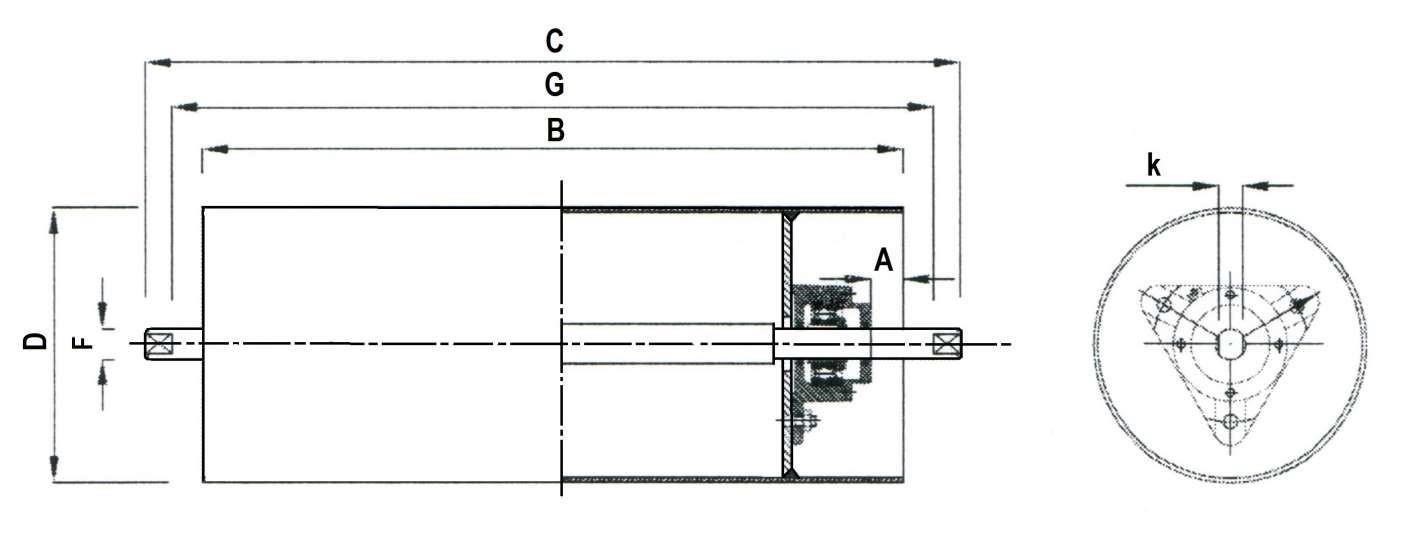 Bębny w standardowym wykonaniu są:cylindryczne z rur handlowych, czoła bębna zagruntowane farbą podkładową, bębny do średnicy 406 mm gumowane gumą 8 mm ryflowaną – karobębny od średnicy 456 mm gumowane gumą 10 mm ryflowaną – karoPłaszcz bębna:  cylindryczny standard 	       baryłkowyGumowanie płaszcza bębna: TAK		NIE		gładkie		     karoZespół łożyskowy: TAK	        NIE	    preferowana marka  Uwagi: _____________________________________________________________________________________ _______________________________________________________________________________________________________________________________________________________________________________________________________________________________________________________________Telefon kontaktowy: DBGCFAk